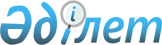 "Жалпы республикалық Қазақстан жастарының форумы туралы ережені бекіту туралы" Қазақстан Республикасы Үкіметінің 2005 жылғы 30 қыркүйектегі № 982 қаулысының күші жойылды деп тану туралыҚазақстан Республикасы Үкіметінің 2015 жылғы 17 маусымдағы № 450 қаулысы

      Қазақстан Республикасының Үкіметі ҚАУЛЫ ЕТЕДІ:



      1. «Жалпы республикалық Қазақстан жастарының форумы туралы ережені бекіту туралы» Қазақстан Республикасы Үкіметінің 2005 жылғы 30 қыркүйектегі № 982 қаулысының (Қазақстан Республикасының ПҮАЖ-ы, 2005 ж., № 36, 505-құжат) күші жойылды деп танылсын.



      2. Осы қаулы алғашқы ресми жарияланған күнінен бастап қолданысқа енгізіледі.      Қазақстан Республикасының

      Премьер-Министрі                                     К.Мәсімов
					© 2012. Қазақстан Республикасы Әділет министрлігінің «Қазақстан Республикасының Заңнама және құқықтық ақпарат институты» ШЖҚ РМК
				